At Home Practice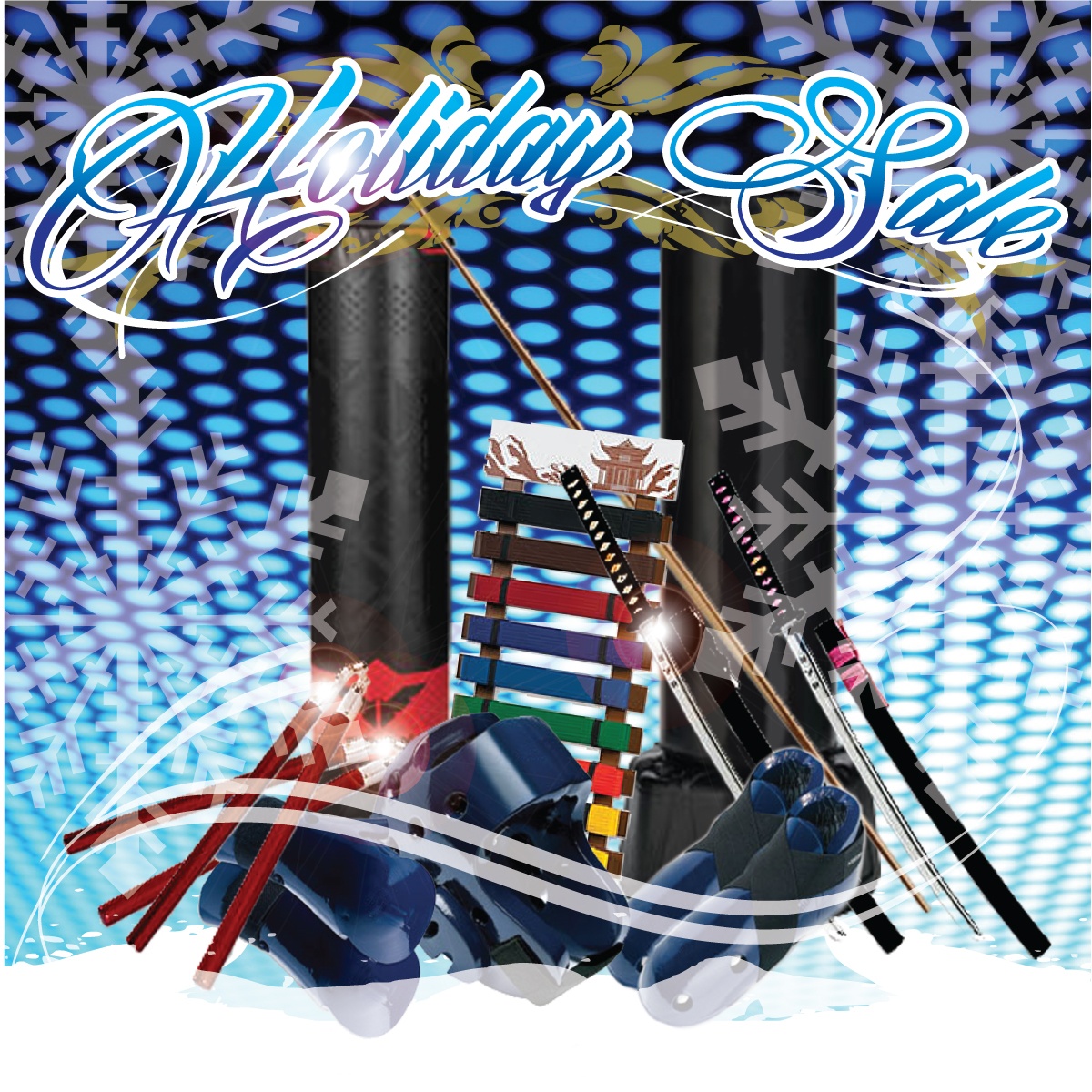 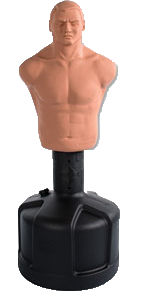 Versys Spar 1 $199*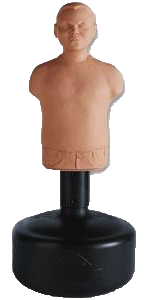 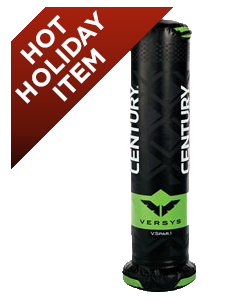 B.O.B. / Bobby $259/279*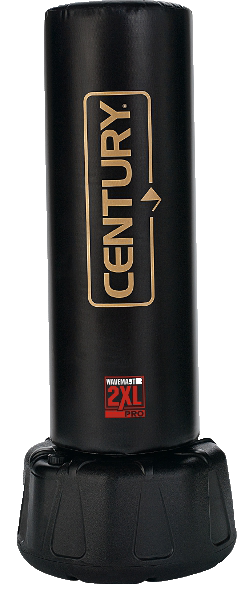 Wavemaster $149*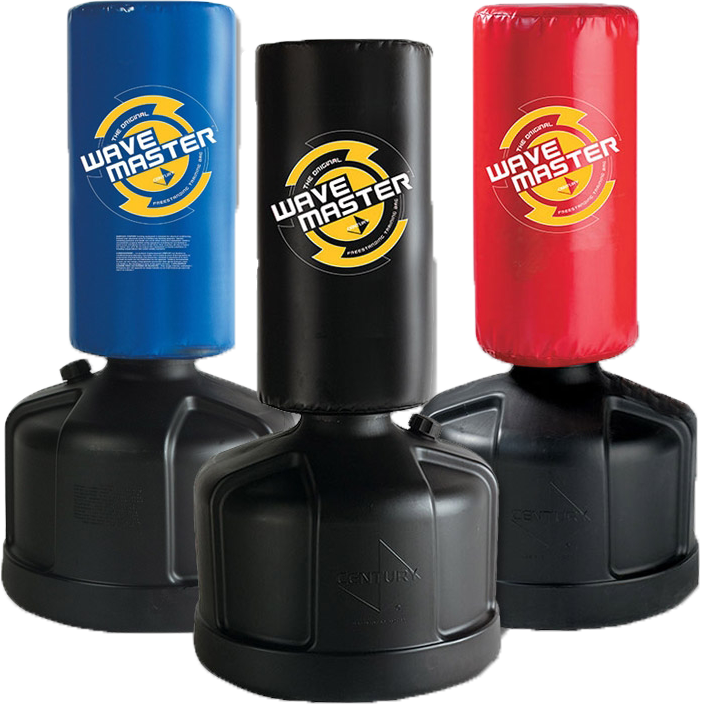 		Wavemaster 2XL $399**Ask About Our Easy Pay Option - Available on any Wavemaster